Key scientific ideas – cells 1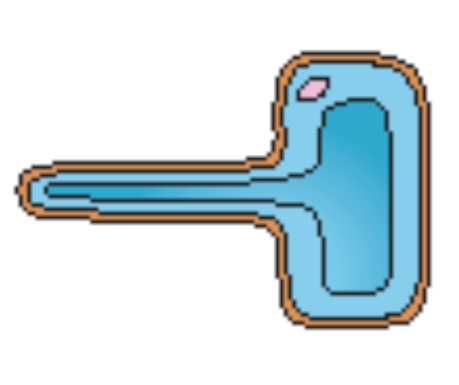 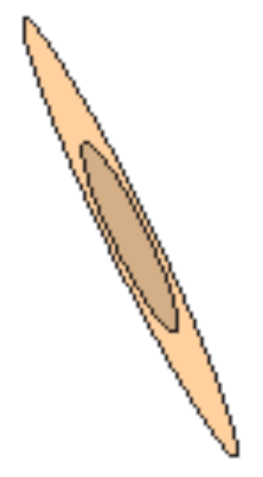 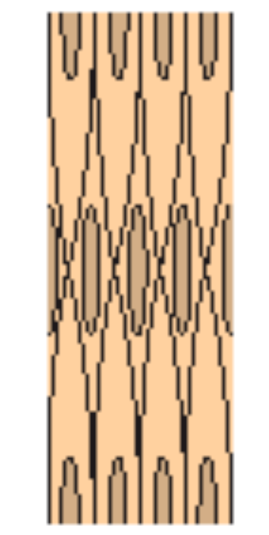 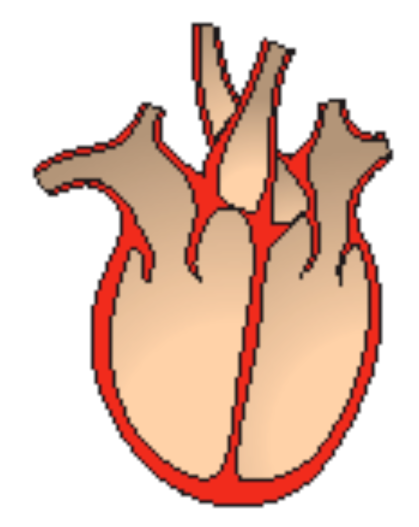 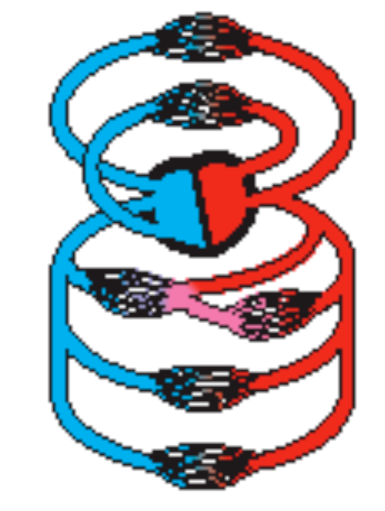 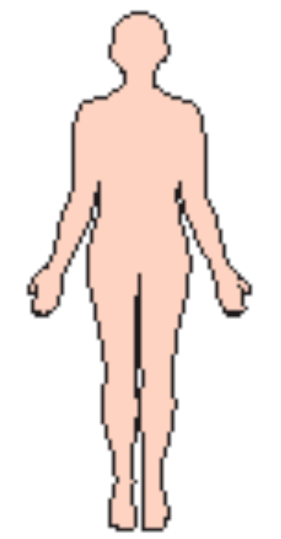 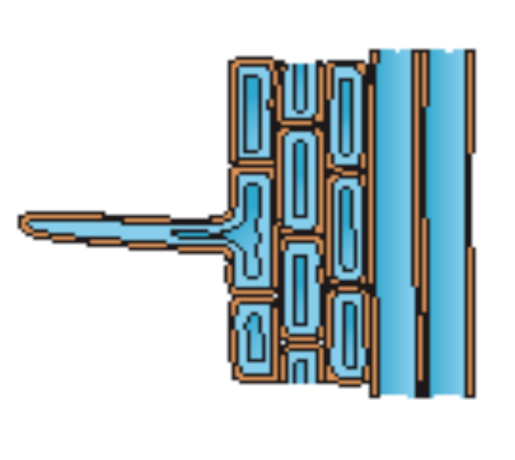 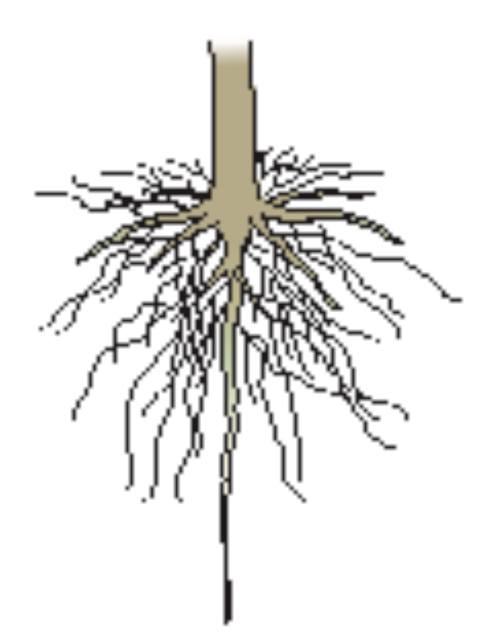 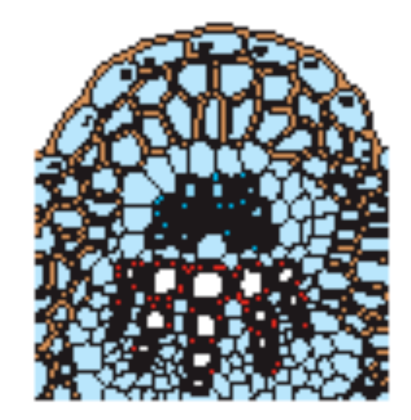 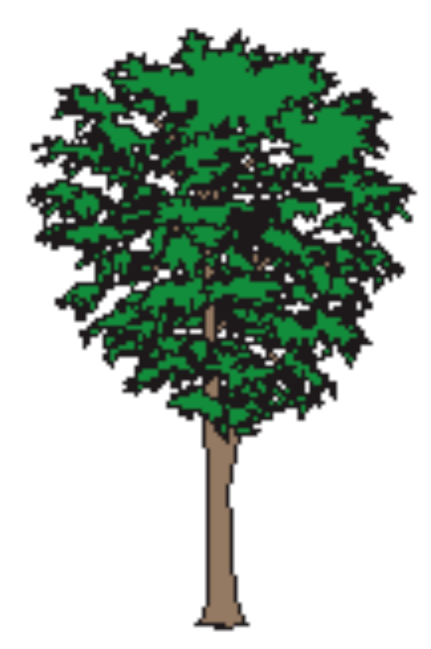 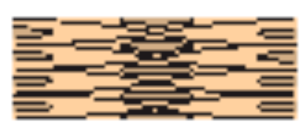 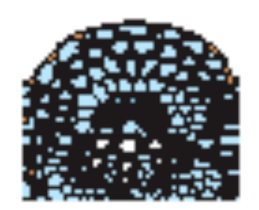 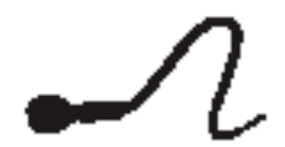 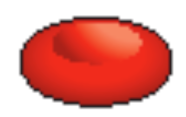 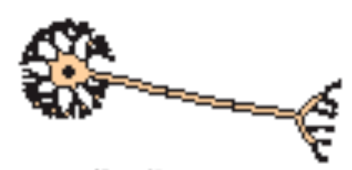 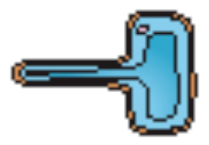 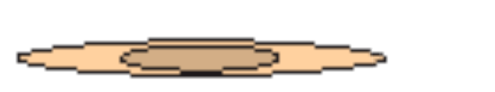 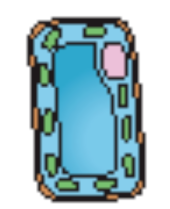 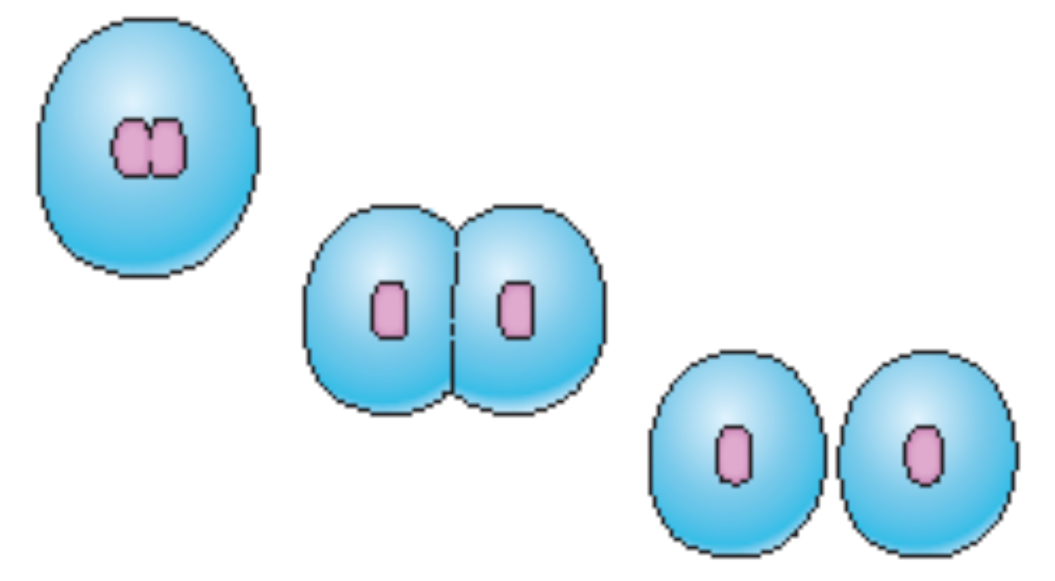 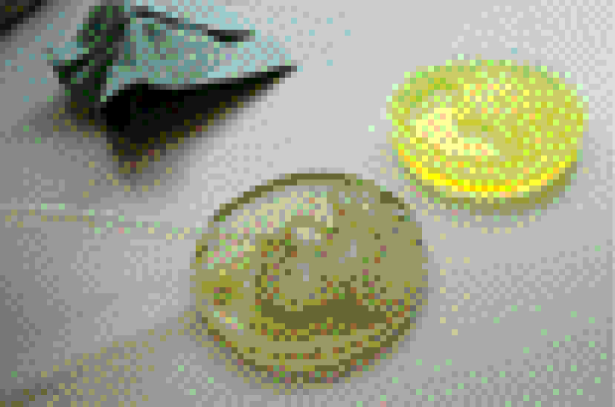 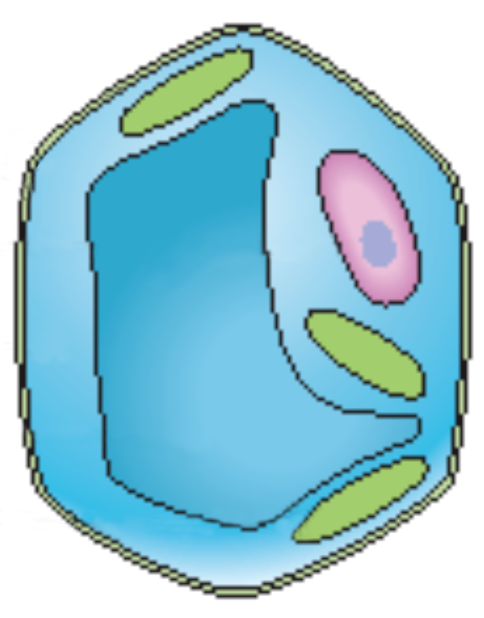 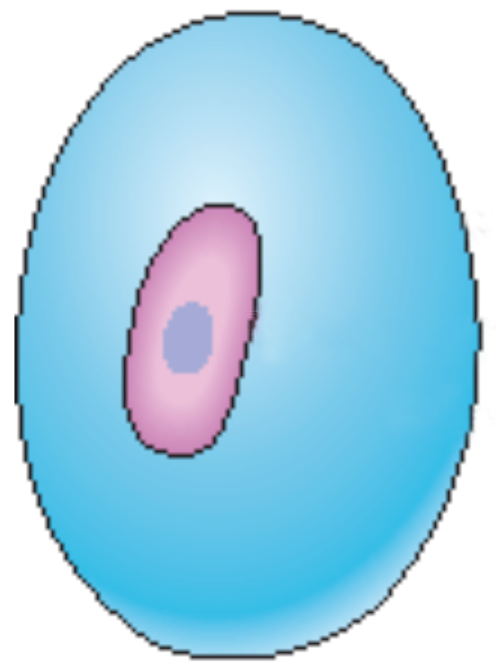 